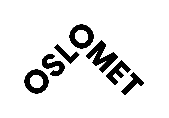 Taushetserklæring for personer som utfører tjenester eller arbeider ved OsloMet – storbyuniversitetet OsloMet - storbyuniversitetet behandler en rekke typer informasjon, blant annet opplysninger om helse og andre personlige forhold, samt informasjon om tekniske systemer og rutiner, drifts- og forretningshemmeligheter.  Dersom jeg gjennom utførelse av arbeid ved OsloMet på noen måte får kjennskap til slik informasjon, forplikter jeg meg til ikke å bruke, utlevere eller på annen måte gjøre tilgjengelig denne kunnskap for internt eller eksternt uvedkommende, og ikke benytte denne til andre formål enn de oppgaver jeg er pålagt av OsloMet. 
Denne erklæringen om taushet er hjemlet i følgende lover: Taushetsplikten gjelder til enhver tid (også i fritid og etter at arbeidsforholdet er opphørt).Jeg er klar over at krenkelse av lovbestemt taushetsplikt kan straffes med bøter eller fengsel i henhold til straffeloven § 209.Sted:_________________ Dato: ___________Navn i blokkbokstaver:_________________________________________Signatur: ________________________________________________________Helsepersonelloven: Helsepersonell skal hindre at andre får adgang eller kjennskap til opplysninger om folks legems- eller sykdomsforhold eller andre personlige forhold som de får vite om i egenskap av å være helsepersonell (§ 21).Helsepersonell er personell med autorisasjon eller lisens, personell i helsetjenesten eller i apotek som yter helsehjelp, elever og studenter som yter helsehjelp (§ 3).Samarbeidende personell og personer som bistår med elektronisk bearbeiding av taushetsbelagte opplysninger har samme taushetsplikt som helsepersonell (§ 25).Taushetsplikten gjelder tilsvarende for personell i pasientadministrasjon (§ 26).Forvaltningsloven § 13:Enhver som utfører tjeneste eller arbeid for et forvaltningsorgan, plikter​3 å hindre at andre får adgang eller kjennskap til det han i forbindelse med tjenesten eller arbeidet får vite om:Som personlige forhold regnes ikke fødested, fødselsdato og personnummer,​ statsborgerforhold,​sivilstand, yrke, bopel og arbeidssted, med mindre slike opplysninger røper et klientforhold eller andre forhold som må anses som personlige. Kongen kan ellers gi nærmere forskrifter om hvilke opplysninger som skal reknes som personlige, om hvilke organer som kan gi privatpersoner opplysninger som nevnt i punktumet foran og opplysninger om den enkeltes personlige status for øvrig, samt om vilkårene for å gi slike opplysninger.​Taushetsplikten gjelder også etter at vedkommende har avsluttet tjenesten eller arbeidet. Han kan heller ikke utnytte opplysninger som nevnt i denne paragraf i egen virksomhet eller i tjeneste eller arbeid for andre.Forvaltningsloven § 13e:Enhver som utfører tjeneste eller arbeid i forbindelse med en forskingsoppgave som et forvaltningsorgan har støttet, godkjent eller gitt opplysninger undergitt taushetsplikt til, plikter å hindre at andre får adgang eller kjennskap til:Opplysningene kan bare brukes slik det er nødvendig for forskingsarbeidet og i samsvar med de vilkår som måtte være fastsatt etter § 13 d annet ledd. Skal resultater av forskingsarbeidet publiseres eller brukes på annen måte, gjelder § 13 a nr. 1 og 2 tilsvarende.Brudd på taushetsplikten eller på vilkår etter § 13 d annet ledd, straffes etter straffelovens § 209. Departementet eller vedkommende forvaltningsorgan skal gjøre forskeren og hans medarbeidere kjent med taushetsplikten og straffebestemmelsen, jfr. også § 13 c første ledd.Spesialisthelsetjenesteloven § 6-1:Enhver som utfører tjeneste eller arbeid for helseinstitusjon som omfattes av denne loven, har taushetsplikt etter forvaltningsloven​1 §§ 13 til 13 e.Taushetsplikten gjelder også pasientens fødested, fødselsdato, personnummer, statsborgerforhold, sivilstand, yrke, bopel og arbeidssted. Opplysning om en pasients oppholdssted kan likevel gis når det er klart at det ikke vil skade tilliten til helseinstitusjonen. Opplysning om en pasients navn, transportbehov og om pasienten skal betale egenandel og eventuelt beløpet kan gis til transportør i forbindelse med transport etter § 2-1a første ledd nr. 6.Opplysninger til andre forvaltningsorganer etter forvaltningsloven​1 § 13 b nr. 5 og 6 kan bare gis når dette er nødvendig for å bidra til løsning av oppgaver etter denne loven, eller for å forebygge vesentlig fare for liv eller alvorlig skade for noens helse.Straffeloven § 209:Med bot eller fengsel inntil 1 år straffes den som krenker taushetsplikt som han eller hun har i henhold til lovbestemmelse eller forskrift​, eller utnytter en opplysning han eller hun har taushetsplikt om med forsett​ om å skaffe seg eller andre en uberettiget vinning.Første ledd gjelder tilsvarende ved brudd på taushetsplikt som følger av gyldig instruks for tjeneste eller arbeid for statlig eller kommunalt organ.For den som arbeider eller utfører tjeneste for et statlig eller kommunalt organ, rammer første og annet ledd også brudd på taushetsplikt etter at tjenesten eller arbeidet er avsluttet.Grovt uaktsom​ overtredelse straffes på samme måte.Medvirkning er ikke straffbar.